МАОУ СОШ №49 г. Владимира                             Памятка для родителей «Как помочь ребенку и себе преодолеть негативные эмоции?» 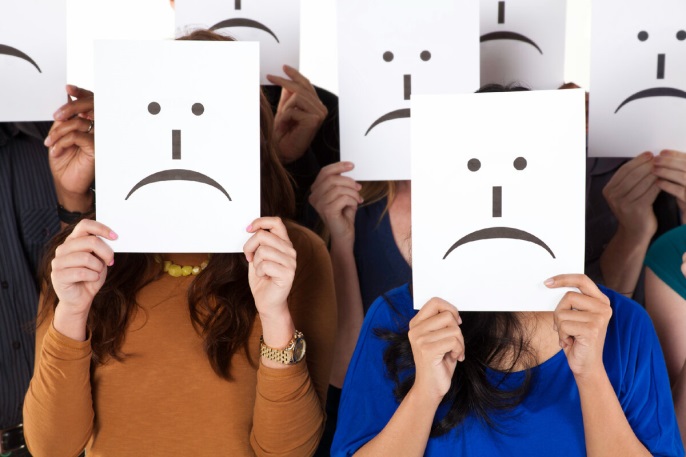 Многие взрослые, не говоря уже о детях, не могут описать, что творится в их душе, чем они недовольны. А ведь если человек умеет оценить свое душевное состояние, будет легче иокружающим, и ему самому.Попробуйте следующие упражнения для развития умения понимать себя.(Вы тоже можете делать их вместе с ребенком).Скажите ребенку: «Прислушайся к себе. Если бы твое настроение можно было покрасить, то какого бы цвета оно стало? На какое животное или растение похоже твое настроение? А какого цвета радость, грусть, тревога, страх?»Можно вести «Дневник настроений». В нем ребенок каждый день (можно и несколько раз в день) будет рисовать свое настроение. Это могут быть рожицы, пейзажи, человечки, что емубольше понравится. 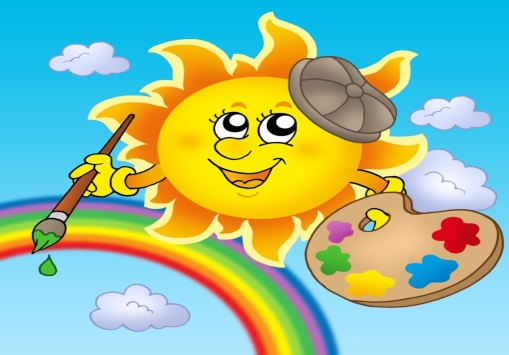 Нарисуйте контур человечка. Теперь пусть ребенок представит, что человечек радуется, пусть он заштрихует карандашом то место, где, по его мнению, в теле находится это чувство. Затем также «прочувствуйте» обиду, гнев, страх, счастье, тревогу и т.д. Для каждой эмоции ребенок должен выбрать свой цвет. Зарисовыватьможно и одного человечка, и разных (например, если счастье и радость ребенок захочет расположить в одном месте).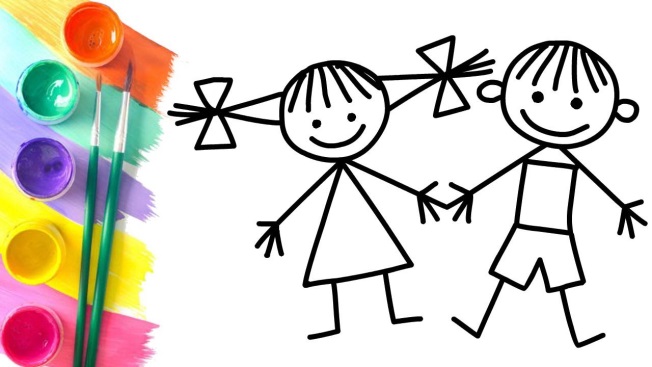 Обсудите с ребенком способы выражения гнева. Пусть он (и Вы сами) попробуете ответить на вопросы: Что тебя может разозлить? Как ты себя ведешь, когда злишься? Что чувствуешь в состоянии гнева? Что ты сделаешь, чтобы избежать неприятностей в эти минуты? Назови слова, которые говорят люди, когда злятся. А если ты слышишь обидные для себя слова, что чувствуешь, что делаешь? Какие слова для тебя самые обидные?Желательно записывать ответы, чтобы потом обсудить с ребенком. 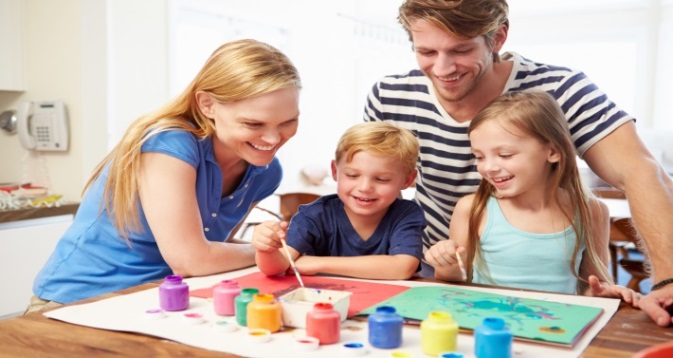 Чтобы научиться справляться с гневом, существуют специальные методики иупражнения.1. Стройте вместе с ребенком «рожицы» перед зеркалом. Изображайте различные эмоции,особо обратите внимание на мимику гневного человека.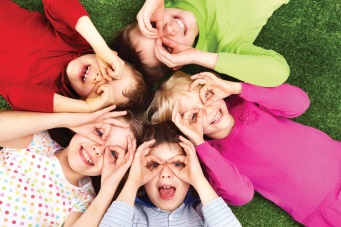 2. Нарисуйте вместе запрещающий знак «СТОП» и договоритесь, что как только ребенок почувствует, что начинает сильно сердиться, то сразу достанет этот знак и скажет вслух илипро себя «Стоп!» Вы сами тоже можете попробовать использовать такой знак для обуздания своего гнева. Использование данной методики требует тренировки в течение нескольких дней, чтобы закрепился навык.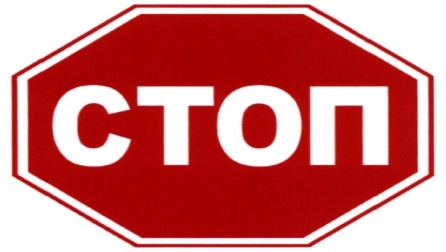 3. Чтобы научить ребенка спокойно общаться с людьми, поиграйте так: возьмите в руки какой-нибудь привлекательный предмет (игрушка, книга). Задача ребенка – уговорить Васотдать этот предмет. Вы отдаете вещь, когда захотите. Игру потом можно усложнить: ребенок просит только с помощью мимики, жестов, но без слов. Можно поменяться местами – Выпросите у ребенка. После окончания игры обсудите, как легче просить, какие приемы и действия повлияли на Ваше решение отдать игрушку, обсудите чувства, которые испытывалиигроки.4. Учите ребенка (и себя) выражать гнев в приемлемой форме. Объясните, что обязательно надо проговаривать все негативные ситуации с родителями или с друзьями. Научите ребенка словесным формам выражения гнева, раздражения («Я расстроен, меня это обидело»).Загонять эмоции внутрь, пытаться их скрывать, очень вредно. Следствие таких действий – заболевания сердца, неврозы, повышенное давление в старшем возрастеплюс непонимание окружающих, высокая раздражительность, агрессивность, проблемыобщения. Поэтому учите ребенка и учитесь сами показывать эмоции, «выплескивать» их без вреда для окружающих. Эмоциональная разрядка необходима для сохранения здоровья(физического и психического), а умение рассказать о своих проблемах поможет налаживатьконтакты с окружающими, понимать самого себя.